 招商核心优选股票型证券投资基金2024年第1季度报告2024年03月31日基金管理人：招商基金管理有限公司 基金托管人：中国银行股份有限公司 送出日期：2024年4月19日 重要提示基金管理人的董事会及董事保证本报告所载资料不存在虚假记载、误导性陈述或重大遗漏，并对其内容的真实性、准确性和完整性承担个别及连带责任。基金托管人中国银行股份有限公司根据本基金合同规定，于2024年4月18日复核了本报告中的财务指标、净值表现和投资组合报告等内容，保证复核内容不存在虚假记载、误导性陈述或者重大遗漏。基金管理人承诺以诚实信用、勤勉尽责的原则管理和运用基金资产，但不保证基金一定盈利。基金的过往业绩并不代表其未来表现。投资有风险，投资者在作出投资决策前应仔细阅读本基金的招募说明书。本报告中财务资料未经审计。本报告期自2024年1月1日起至3月31日止。基金产品概况主要财务指标和基金净值表现主要财务指标单位：人民币元注：1、上述基金业绩指标不包括持有人认购或交易基金的各项费用，计入费用后实际收益水平要低于所列数字；2、本期已实现收益指基金本期利息收入、投资收益、其他收入(不含公允价值变动收益)扣除相关费用和信用减值损失后的余额，本期利润为本期已实现收益加上本期公允价值变动收益。基金净值表现本报告期基金份额净值增长率及其与同期业绩比较基准收益率的比较招商核心优选A招商核心优选C自基金合同生效以来基金累计净值增长率变动及其与同期业绩比较基准收益率变动的比较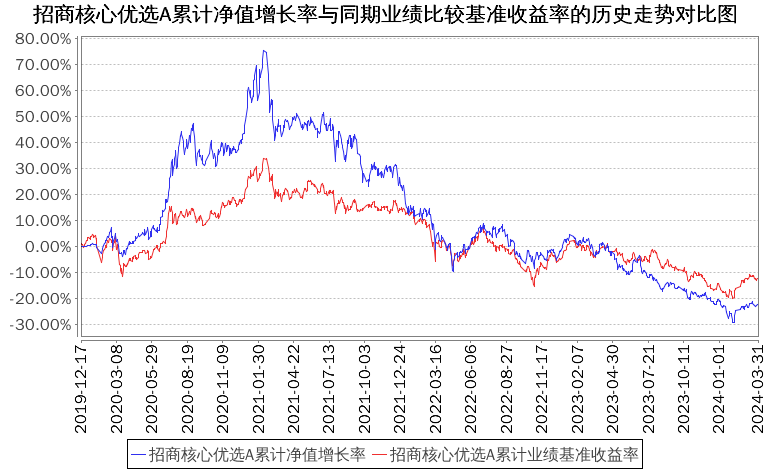 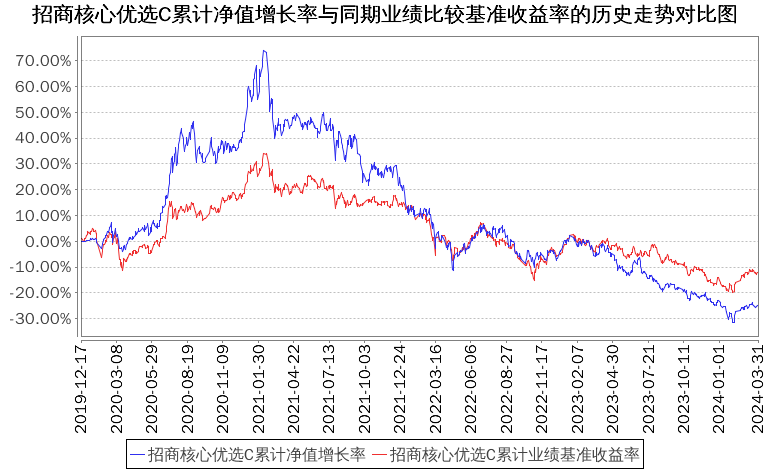 管理人报告基金经理（或基金经理小组）简介注：1、本基金首任基金经理的任职日期为本基金合同生效日，后任基金经理的任职日期以及历任基金经理的离任日期为公司相关会议作出决定的公告（生效）日期；2、证券从业年限计算标准遵从中国证监会《证券基金经营机构董事、监事、高级管理人员及从业人员监督管理办法》中关于证券从业人员范围的相关规定。管理人对报告期内本基金运作遵规守信情况的说明基金管理人声明：在本报告期内，本基金管理人严格遵守《中华人民共和国证券投资基金法》、《公开募集证券投资基金运作管理办法》等有关法律法规及其各项实施准则的规定以及本基金的基金合同等基金法律文件的约定，本着诚实信用、勤勉尽责的原则管理和运用基金资产，在严格控制风险的前提下，为基金持有人谋求最大利益。本报告期内，基金运作整体合法合规，无损害基金持有人利益的行为。基金的投资范围以及投资运作符合有关法律法规及基金合同的规定。公平交易专项说明公平交易制度的执行情况基金管理人已建立较完善的研究方法和投资决策流程，确保各投资组合享有公平的投资决策机会。基金管理人建立了所有组合适用的投资对象备选库，制定明确的备选库建立、维护程序。基金管理人拥有健全的投资授权制度，明确投资决策委员会、投资组合经理等各投资决策主体的职责和权限划分，投资组合经理在授权范围内可以自主决策，超过投资权限的操作需要经过严格的审批程序。基金管理人的相关研究成果向内部所有投资组合开放，在投资研究层面不存在各投资组合间不公平的问题。异常交易行为的专项说明基金管理人严格控制不同投资组合之间的同日反向交易，严格禁止可能导致不公平交易和利益输送的同日反向交易。确因投资组合的投资策略或流动性等需要而发生的同日反向交易，基金管理人要求相关投资组合经理提供决策依据，并留存记录备查，完全按照有关指数的构成比例进行投资的组合等除外。本报告期内，本基金各项交易均严格按照相关法律法规、基金合同的有关要求执行，本公司所有投资组合参与的交易所公开竞价同日反向交易不存在成交较少的单边交易量超过该证券当日成交量的5%的情形。报告期内未发现有可能导致不公平交易和利益输送的重大异常交易行为。报告期内基金投资策略和运作分析2024年一季度，国内宏观经济逐渐出现企稳的信号，无论是发电量，还是铁路货运量以及PMI都已经出现经济见底复苏迹象，但各种信号显示复苏的力度较弱。在地产持续偏弱的情景下，很难看到经济有强力的复苏。宏观货币政策方面，央行依然希望维持宽松的资金面，但债券供给的增加对资金面形成一定扰动。海外方面，一季度原油价格逐步走高，同时叠加美国的各项经济数据持续强劲，对美国通胀形成显著压力。我们认为美联储很可能维持高利率一段时间，对于美国降息不能预期太乐观。这也对我国汇率有显著影响并开始体现。一季度A股市场波动很大，1月份市场大幅回调后春节前夕迎来反弹并冲高到3090点，期间消费、AI、传统红利等都先后表现。我们坚持基本面选股为准，选择估值合理经营持续改善的个股配置。2024年一季度，传媒，制造业海外扩张等领域股票标的表现显著好于其他行业标的。国际上，原油价格开始走高，重新对美国通胀构成压力，美联储对加息摇摆态度引发海外市场担忧。预计2024年美国依然面临较大通胀压力。市场回顾：2024年1-3月，上证综指涨2.23%、创业板指跌3.87%。一季度债券市场收益率持续下行后在低位震荡，10年期国债收益率一度下行至2.26%，后面在2.3%附近震荡。基金操作回顾：2024年一季度，我们严格遵照基金合同的相关约定，按照既定的投资流程进行了规范运作。操作上因行业需求旺盛，以医药、电力、消费等细分行业龙头股票为主，不参与AI相关行情。全年维持股票部分以大市值个股为底仓，参与新股申购操作。报告期内基金的业绩表现报告期内，本基金A类份额净值增长率为-2.51%，同期业绩基准增长率为2.14%，C类份额净值增长率为-2.70%，同期业绩基准增长率为2.14%。报告期内基金持有人数或基金资产净值预警说明报告期内，本基金未发生连续二十个工作日出现基金份额持有人数量不满二百人或者基金资产净值低于五千万元的情形。投资组合报告报告期末基金资产组合情况注：上表权益投资中通过港股通交易机制投资的港股金额人民币11,716,019.38元，占基金净值比例4.32%。报告期末按行业分类的股票投资组合报告期末按行业分类的境内股票投资组合金额单位：人民币元报告期末按行业分类的港股通投资股票投资组合金额单位：人民币元注：以上分类采用彭博提供的国际通用行业分类标准。报告期末按公允价值占基金资产净值比例大小排序的前十名股票投资明细金额单位：人民币元报告期末按债券品种分类的债券投资组合本基金本报告期末未持有债券。报告期末按公允价值占基金资产净值比例大小排名的前五名债券投资明细本基金本报告期末未持有债券。报告期末按公允价值占基金资产净值比例大小排名的前十名资产支持证券投资明细本基金本报告期末未持有资产支持证券。报告期末按公允价值占基金资产净值比例大小排序的前五名贵金属投资明细本基金本报告期末未持有贵金属。报告期末按公允价值占基金资产净值比例大小排名的前五名权证投资明细本基金本报告期末未持有权证。报告期末本基金投资的股指期货交易情况说明报告期末本基金投资的股指期货持仓和损益明细本基金本报告期末未持有股指期货合约。本基金投资股指期货的投资政策本基金投资股指期货将根据风险管理的原则，主要选择流动性好、交易活跃的股指期货合约。本基金力争利用股指期货的杠杆作用，以实现管理市场风险和调节股票仓位的目的。报告期末本基金投资的国债期货交易情况说明本期国债期货投资政策本基金参与国债期货投资是为了有效控制债券市场的系统性风险，本基金将根据风险管理原则，以套期保值为主要目的，适度运用国债期货提高投资组合运作效率。在国债期货投资过程中，基金管理人通过对宏观经济和利率市场走势的分析与判断，并充分考虑国债期货的收益性、流动性及风险特征，通过资产配置，谨慎进行投资，以调整债券组合的久期，降低投资组合的整体风险。报告期末本基金投资的国债期货持仓和损益明细本基金本报告期末未持有国债期货合约。本期国债期货投资评价本基金本报告期未持有国债期货合约。投资组合报告附注报告期内基金投资的前十名证券除华鲁恒升（证券代码600426）、建设银行（证券代码601939）、建设银行（证券代码00939）、康缘药业（证券代码600557）、南京银行（证券代码601009）、中国建筑（证券代码601668）外其他证券的发行主体未有被监管部门立案调查，不存在报告编制日前一年内受到公开谴责、处罚的情形。1、华鲁恒升（证券代码600426）根据2023年12月6日发布的相关公告，该证券发行人因不执行政府定价、指导价被山东省市场监督管理局处以行政处罚。2、建设银行（证券代码601939）根据发布的相关公告，该证券发行人在报告期内因违规经营、内部制度不完善、违反反洗钱法、未依法履行职责等原因，多次受到监管机构的处罚。3、建设银行（证券代码00939）根据发布的相关公告，该证券发行人在报告期内因违规经营、内部制度不完善、违反反洗钱法、未依法履行职责等原因，多次受到监管机构的处罚。4、康缘药业（证券代码600557）根据2023年5月16日发布的相关公告，该证券发行人因财务会计报告违规被江苏证监局给予警示。5、南京银行（证券代码601009）根据2023年4月7日发布的相关公告，该证券发行人因违规经营被宿迁银保监分局处以罚款。根据2023年8月25日发布的相关公告，该证券发行人因未依法履行职责被国家外汇管理局江苏省分局处以罚款,并警告。根据2024年1月9日发布的相关公告，该证券发行人因未依法履行职责被国家金融监督管理总局连云港监管分局处以罚款。6、中国建筑（证券代码601668）根据发布的相关公告，该证券发行人在报告期内因未依法履行职责、涉嫌违反法律法规等原因，多次受到监管机构的处罚。对上述证券的投资决策程序的说明：本基金投资上述证券的投资决策程序符合相关法律法规和公司制度的要求。本基金投资的前十名股票没有超出基金合同规定的备选股票库，本基金管理人从制度和流程上要求股票必须先入库再买入。其他资产构成金额单位：人民币元报告期末持有的处于转股期的可转换债券明细本基金本报告期末未持有处于转股期的可转换债券。报告期末前十名股票中存在流通受限情况的说明本基金本报告期末投资前十名股票中不存在流通受限情况。开放式基金份额变动单位：份基金管理人运用固有资金投资本基金情况基金管理人持有本基金份额变动情况本报告期内基金管理人无运用固有资金投资本基金的情况。基金管理人运用固有资金投资本基金交易明细本报告期内基金管理人无运用固有资金投资本基金的交易明细。备查文件目录备查文件目录1、中国证券监督管理委员会批准设立招商基金管理有限公司的文件；2、中国证券监督管理委员会批准招商核心优选股票型证券投资基金设立的文件；3、《招商核心优选股票型证券投资基金基金合同》；4、《招商核心优选股票型证券投资基金托管协议》；5、《招商核心优选股票型证券投资基金招募说明书》；6、基金管理人业务资格批件、营业执照。存放地点招商基金管理有限公司地址：深圳市福田区深南大道7088号查阅方式上述文件可在招商基金管理有限公司互联网站上查阅，或者在营业时间内到招商基金管理有限公司查阅。投资者对本报告书如有疑问，可咨询本基金管理人招商基金管理有限公司。客户服务中心电话：400-887-9555网址：http://www.cmfchina.com招商基金管理有限公司2024年4月19日 基金简称招商核心优选招商核心优选基金主代码008075008075交易代码008075008075基金运作方式契约型开放式契约型开放式基金合同生效日2019年12月17日2019年12月17日报告期末基金份额总额350,404,989.48份350,404,989.48份投资目标在严控风险、保持基金资产流动性的前提下，优选经营稳健且发展前景良好的企业进行积极投资，争取实现基金资产的长期稳定增值。在严控风险、保持基金资产流动性的前提下，优选经营稳健且发展前景良好的企业进行积极投资，争取实现基金资产的长期稳定增值。投资策略本基金以“自下而上”精选证券的策略为主，并适度动态配置大类资产。通过定性与定量分析相结合的方法，优选经营稳健且发展前景良好的企业进行积极投资，争取实现基金资产的长期稳定增值。1、资产配置策略：本基金根据对宏观经济环境、经济增长前景及证券市场发展状况的综合分析，结合对股票市场整体估值水平、上市公司利润增长情况，债券市场整体收益率曲线变化等综合指标的分析，形成对各大类资产收益风险水平的前瞻性预测，以此确定股票、固定收益证券和现金等大类资产及中国证监会允许基金投资的其他金融工具在给定区间内的动态配置。2、股票投资策略：本基金的股票投资采取自下而上的方法，从定量和定性两个方面，通过深入的基本面研究分析，优选经营稳健、基本面良好、具有较好发展前景且价值被低 估的优质上市公司进行积极投资，构建投资组合。3、债券投资策略：本基金采用的债券投资策略包括：久期策略、期限结构策略、个券选择策略和相对价值判断策略等，对于可转换公司债等特殊品种，将根据其特点采取相应的投资策略。4、股指期货投资策略：本基金投资股指期货将根据风险管理的原则，主要选择流动性好、交易活跃的股指期货合约。本基金力争利用股指期货的杠杆作用，以实现管理市场风险和调节股票仓位的目的。5、国债期货投资策略：本基金参与国债期货投资是为了有效控制债券市场的系统性风险，本基金将根据风险管理原则，以套期保值为主要目的，适度运用国债期货提高投资组合运作效率。在国债期货投资过程中，基金管理人通过对宏观经济和利率市场走势的分析与判断，并充分考虑国债期货的收益性、流动性及风险特征，通过资产配置，谨慎进行投资，以调整债券组合的久期，降低投资组合的整体风险。6、资产支持证券投资策略：在控制风险的前提下，本基金对资产支持证券从五个方面综合定价，选择低估的品种进行投资。五个方面包括信用因素、流动性因素、利率因素、税收因素和提前还款因素。而当前的信用因素是需要重点考虑的因素。7、存托凭证投资策略：在控制风险的前提下，本基金将根据本基金的投资目标和股票投资策略，基于对基础证券投资价值的深入研究判断，进行存托凭证的投资。本基金以“自下而上”精选证券的策略为主，并适度动态配置大类资产。通过定性与定量分析相结合的方法，优选经营稳健且发展前景良好的企业进行积极投资，争取实现基金资产的长期稳定增值。1、资产配置策略：本基金根据对宏观经济环境、经济增长前景及证券市场发展状况的综合分析，结合对股票市场整体估值水平、上市公司利润增长情况，债券市场整体收益率曲线变化等综合指标的分析，形成对各大类资产收益风险水平的前瞻性预测，以此确定股票、固定收益证券和现金等大类资产及中国证监会允许基金投资的其他金融工具在给定区间内的动态配置。2、股票投资策略：本基金的股票投资采取自下而上的方法，从定量和定性两个方面，通过深入的基本面研究分析，优选经营稳健、基本面良好、具有较好发展前景且价值被低 估的优质上市公司进行积极投资，构建投资组合。3、债券投资策略：本基金采用的债券投资策略包括：久期策略、期限结构策略、个券选择策略和相对价值判断策略等，对于可转换公司债等特殊品种，将根据其特点采取相应的投资策略。4、股指期货投资策略：本基金投资股指期货将根据风险管理的原则，主要选择流动性好、交易活跃的股指期货合约。本基金力争利用股指期货的杠杆作用，以实现管理市场风险和调节股票仓位的目的。5、国债期货投资策略：本基金参与国债期货投资是为了有效控制债券市场的系统性风险，本基金将根据风险管理原则，以套期保值为主要目的，适度运用国债期货提高投资组合运作效率。在国债期货投资过程中，基金管理人通过对宏观经济和利率市场走势的分析与判断，并充分考虑国债期货的收益性、流动性及风险特征，通过资产配置，谨慎进行投资，以调整债券组合的久期，降低投资组合的整体风险。6、资产支持证券投资策略：在控制风险的前提下，本基金对资产支持证券从五个方面综合定价，选择低估的品种进行投资。五个方面包括信用因素、流动性因素、利率因素、税收因素和提前还款因素。而当前的信用因素是需要重点考虑的因素。7、存托凭证投资策略：在控制风险的前提下，本基金将根据本基金的投资目标和股票投资策略，基于对基础证券投资价值的深入研究判断，进行存托凭证的投资。业绩比较基准沪深300指数收益率×75%＋恒生指数收益率×15%＋中债综合指数收益率×10%沪深300指数收益率×75%＋恒生指数收益率×15%＋中债综合指数收益率×10%风险收益特征本基金是股票型基金，其预期风险收益水平高于混合型基金、债券型基金及货币市场基金。本基金资产投资于港股通标的股票，会面临港股通机制下因投资环境、投资标的、市场制度以及交易规则等差异带来的特有风险，包括港股市场股价波动较大的风险（港股市场实行T+0回转交易，且对个股不设涨跌幅限制，港股股价可能表现出比A股更为剧烈的股价波动）、汇率风险（汇率波动可能对基金的投资收益造成损失）、港股通机制下交易日不连贯可能带来的风险（在内地开市香港休市的情形下，港股通不能正常交易，港股不能及时卖出，可能带来一定的流动性风险）等。本基金是股票型基金，其预期风险收益水平高于混合型基金、债券型基金及货币市场基金。本基金资产投资于港股通标的股票，会面临港股通机制下因投资环境、投资标的、市场制度以及交易规则等差异带来的特有风险，包括港股市场股价波动较大的风险（港股市场实行T+0回转交易，且对个股不设涨跌幅限制，港股股价可能表现出比A股更为剧烈的股价波动）、汇率风险（汇率波动可能对基金的投资收益造成损失）、港股通机制下交易日不连贯可能带来的风险（在内地开市香港休市的情形下，港股通不能正常交易，港股不能及时卖出，可能带来一定的流动性风险）等。基金管理人招商基金管理有限公司招商基金管理有限公司基金托管人中国银行股份有限公司中国银行股份有限公司下属分级基金的基金简称招商核心优选A招商核心优选C下属分级基金的交易代码008075008076报告期末下属分级基金的份额总额318,836,460.17份31,568,529.31份主要财务指标报告期（2024年1月1日－2024年3月31日）报告期（2024年1月1日－2024年3月31日）主要财务指标招商核心优选A招商核心优选C1.本期已实现收益-15,260,877.36-1,542,484.902.本期利润-6,496,541.87-731,411.103.加权平均基金份额本期利润-0.0203-0.02274.期末基金资产净值247,429,936.8823,674,939.985.期末基金份额净值0.77600.7500阶段份额净值增长率①份额净值增长率标准差②业绩比较基准收益率③业绩比较基准收益率标准差④①-③②-④过去三个月-2.51%1.10%2.14%0.94%-4.65%0.16%过去六个月-8.24%0.96%-3.89%0.84%-4.35%0.12%过去一年-22.92%0.92%-11.28%0.82%-11.64%0.10%过去三年-46.85%1.22%-26.92%0.97%-19.93%0.25%自基金合同生效起至今-22.40%1.32%-12.27%1.06%-10.13%0.26%阶段份额净值增长率①份额净值增长率标准差②业绩比较基准收益率③业绩比较基准收益率标准差④①-③②-④过去三个月-2.70%1.10%2.14%0.94%-4.84%0.16%过去六个月-8.60%0.96%-3.89%0.84%-4.71%0.12%过去一年-23.52%0.92%-11.28%0.82%-12.24%0.10%过去三年-48.10%1.22%-26.92%0.97%-21.18%0.25%自基金合同生效起至今-25.00%1.32%-12.27%1.06%-12.73%0.26%姓名职务任本基金的基金经理期限任本基金的基金经理期限证券从业年限说明姓名职务任职日期离任日期证券从业年限说明张磊本基金基金经理2024年1月20日-13男，硕士。曾任职于依格斯(北京)医疗科技有限公司，2010年5月加入渤海证券股份有限公司，任研究所行业研究员；2011年9月加入安信证券股份有限公司安信基金管理有限公司筹备组，任研究部研究员；2011年12月加入安信基金管理有限公司，任研究部行业研究员；2015年9月加入招商基金管理有限公司，曾任招商丰德灵活配置混合型证券投资基金、招商丰凯灵活配置混合型证券投资基金、招商优势企业灵活配置混合型证券投资基金基金经理，现任招商丰益灵活配置混合型证券投资基金、招商稳兴混合型证券投资基金、招商核心优选股票型证券投资基金基金经理。付斌本基金基金经理（已离任）2019年12月17日2024年1月20日16男，理学硕士。2008年1月加入中欧基金管理有限公司任研究员，2009年8月加入银河基金管理有限公司任研究员，2014年3月加入招商基金管理有限公司，曾任招商安达保本混合型证券投资基金、招商安盈保本混合型证券投资基金、招商优质成长混合型证券投资基金(LOF)、招商稳健优选股票型证券投资基金、招商丰凯灵活配置混合型证券投资基金、招商丰益灵活配置混合型证券投资基金、招商核心优选股票型证券投资基金、招商科技创新混合型证券投资基金、招商盛洋3个月定期开放混合型发起式证券投资基金基金经理，现任投资管理四部副总监兼招商先锋证券投资基金、招商丰韵混合型证券投资基金、招商景气优选股票型证券投资基金、招商兴和优选1年持有期混合型证券投资基金、招商企业优选混合型证券投资基金基金经理。序号项目金额（元）占基金总资产的比例（%）1权益投资238,086,201.1687.40其中：股票238,086,201.1687.402基金投资--3固定收益投资--其中：债券--      资产支持证券--4贵金属投资--5金融衍生品投资--6买入返售金融资产--其中：买断式回购的买入返售金融资产--7银行存款和结算备付金合计34,275,090.4112.588其他资产49,220.170.029合计272,410,511.74100.00代码行业类别公允价值（元）占基金资产净值比例（％）A农、林、牧、渔业--B采矿业--C制造业145,562,385.4353.69D电力、热力、燃气及水生产和供应业26,443,654.009.75E建筑业12,576,000.004.64F批发和零售业20,464,000.007.55G交通运输、仓储和邮政业4,529.250.00H住宿和餐饮业--I信息传输、软件和信息技术服务业75,630.500.03J金融业21,240,885.007.83K房地产业--L租赁和商务服务业3,097.600.00M科学研究和技术服务业--N水利、环境和公共设施管理业--O居民服务、修理和其他服务业--P教育--Q卫生和社会工作--R文化、体育和娱乐业--S综合--合计226,370,181.7883.50行业类别公允价值（人民币元）占基金资产净值比例（%）通信服务--非日常生活消费品347.370.00日常消费品--能源--金融11,715,672.014.32医疗保健--工业--信息技术--原材料--房地产--公用事业--合计11,716,019.384.32序号股票代码股票名称数量（股）公允价值（元）占基金资产净值比例（％）1600079人福医药1,063,01620,633,140.567.61200939建设银行2,738,00011,715,672.014.322601939建设银行1,135,5007,800,885.002.883600426华鲁恒升706,00018,468,960.006.814600519贵州茅台10,00017,029,000.006.285600900长江电力655,70016,346,601.006.036688687凯因科技450,00014,499,000.005.357600557康缘药业664,00013,771,360.005.088601009南京银行1,500,00013,440,000.004.969000538云南白药260,00013,208,000.004.8710601668中国建筑2,400,00012,576,000.004.64序号名称金额（元）1存出保证金44,145.932应收清算款-3应收股利-4应收利息-5应收申购款5,074.246其他应收款-7其他-8合计49,220.17项目招商核心优选A招商核心优选C报告期期初基金份额总额322,290,619.2433,514,316.17报告期期间基金总申购份额926,740.81829,801.51减：报告期期间基金总赎回份额4,380,899.882,775,588.37报告期期间基金拆分变动份额（份额减少以"-"填列）--报告期期末基金份额总额318,836,460.1731,568,529.31